Agenda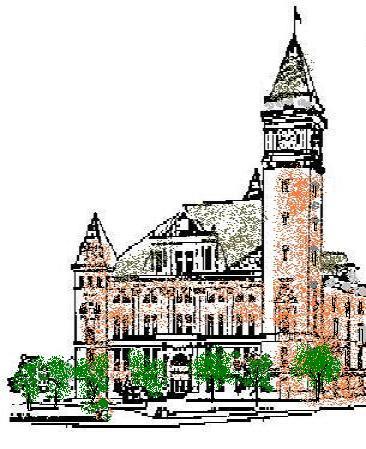 Tipton County Plan CommissionJuly 8, 20216:00 p.m.The Tipton County Plan Commission will hold a regularly scheduled meeting on Thursday, July 8, 2021, at 6:00 p.m., in the 1st floor meeting room, Tipton County Courthouse, 101 East Jefferson Street, Tipton, Indiana.  The agenda is as follows: Roll CallModifications to agendaApproval of Minutes a) June 3, 2021 regular meeting minutesPublic Hearingsa) CO-Z-20-21 Hartley Grain rezoningb) CO-Z-21-21 Ronald Jackson rezoningReportsa) Staff reportsb) Standing Committee reportsOld BusinessNone.New BusinessPublic CommentsAdjournment